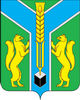 Контрольно-счетная палатамуниципального образования «Заларинский район»З А К Л Ю Ч Е Н И Е № 01/10-зКонтрольно-счетной палаты МО «Заларинский район»  по результатамэкспертизы проекта решения районной Думы «О внесении изменений и дополнений в решение районной Думы от 22.12.2020 года № 4/16 «О бюджете муниципального образования «Заларинский район» на 2021 год и на плановый период 2022 и 2023 годов»19 апреля 2021 года                                                                                       п.ЗалариНастоящее заключение на проект решения районной Думы  «О внесении изменений в решение районной Думы от 22.12.2020 года  №4/16 «О бюджете  муниципального образования «Заларинский район» на 2021 год и плановый период 2022-2023 годов», (далее – проект решения), подготовлено председателем  КСП МО «Заларинский район» Зотовой Т.В. на основании поручения Председателя КСП №16-п от 16.04.2021г., в рамках исполнения полномочия по экспертизе проектов решений Думы о местном бюджете, определенного  ст.7 Положения о Контрольно-счётной палате муниципального образования «Заларинский район», утверждённого решением Думы от 21.02.2018г. № 24/142, Плана работы КСП муниципального образования «Заларинский район» на 2021 год и в соответствии с Положением о бюджетном процессе муниципального образования «Заларинский район», утвержденного решением Думы от 13.10.2016 года № 12/74.Представлены вторые изменения, вносимые в бюджет района на 2021 год и плановый период 2022-2023 годов на основании корректировки бюджета по собственным доходам и безвозмездным поступлениям.Настоящие  изменения уточняют  основные характеристики местного бюджета на 2021 год  и предлагается утвердить:- общий объем доходов местного бюджета в сумме 1 805 186,2 тыс. руб., из них объем межбюджетных трансфертов, получаемых из других бюджетов бюджетной системы Российской Федерации, в сумме 1 672 784,71 тыс. руб.;     - общий объем расходов местного бюджета в сумме 1 820 124,7 тыс. руб.;- размер дефицита местного бюджета в сумме 14 938,5 тыс. руб.  Дефицит местного бюджета установлен с учётом суммы остатков средств на 01.01.2021 года и  без учёта суммы остатков средств составляет 7,5 процентов утвержденного общего годового объема доходов местного бюджета без учета утвержденного объема безвозмездных поступлений. Основные параметры бюджета МО «Заларинский район» на 2021 годДоходыДоходная часть бюджета увеличится на 2021 год на 31 836,9 тыс.руб.  и составит 1 805 186,2 тыс.руб., в том числе:Увеличение  собственных доходов составит 2 572,2  тыс. руб. из них:Собственные доходы увеличены по следующим видам доходов:-  налог, взимаемый в связи с применением  патентной системы налогообложения в сумме 1 400,0 тыс.руб.;- единого налога на вменённый доход для отдельных видов деятельности в сумме 165,0 тыс.руб., в соответствии с фактическим поступлением;- доходы от продажи земельных участков, государственная собственность на которые не разграничена и которые расположены в границах сельских поселений и межселенных территорий муниципальных районов в сумме 150,0 тыс.руб.;- платежи за пользование природными ресурсами на сумму 850,0 тыс.руб., в соответствии с фактическим поступлением;- прочие неналоговые доходы в сумме 7,2 тыс.руб., в соответствии с фактическим поступлением.Увеличение  безвозмездных поступлений составит 29 264,7 тыс. руб. от утверждённой редакции бюджета, в том числе:Увеличены прочие безвозмездные поступления в сумме 240,1 тыс.руб., в соответствии с фактическим поступлением.Внесена в бюджет МО «Заларинский район» дотация бюджетам муниципальных районов на поддержку мер по обеспечению сбалансированности бюджетов  в сумме 13 243,9 тыс.руб.Внесена в бюджет МО «Заларинский район» субсидия местным бюджетам на софинансирование капитальных вложений в объекты муниципальной собственности социальной инфраструктуры, которые осуществляются из местных бюджетов, в целях реализации мероприятий по развитию сети плоскостных спортивных сооружений в сельской местности в сумме 680,7 тыс.руб.Внесена в бюджет МО «Заларинский район» субсидия местным бюджетам на софинансирование капитальных вложений в объекты муниципальной собственности социальной инфраструктуры, которые осуществляются из местных бюджетов, в целях реализации мероприятий по развитию сети культурно-досугового типа в сельской местности в сумме 15 100,0 тыс.руб.РасходыРасходная часть бюджета на 2021 год с учетом изменений составит 1 820 124,7 тыс.руб. Расходы увеличились на 32 029,8 тыс.руб. по сравнению с утверждённой  редакцией местного бюджета. Изменения произошли по 11 муниципальным программам.Изменения по муниципальным программам МО "Заларинский район" на   2021 годМП «Обеспечение деятельности Администрации МО «Заларинский район» по выполнению муниципальных функций и государственных полномочий на 2021-2023 гг.». Объем бюджетных ассигнований на 2021 год составит 81 710,5 тыс. руб., увеличение в сумме 1050,0 тыс. руб. будет направлено на первоочередные расходы.МП «Развитие образования в Заларинском районе на 2021-2023 гг.» Объём ассигнований на 2021 год составит 930 132,5 тыс. руб., увеличение на 7 522,6 тыс. руб., в том числе:      - мониторинг зданий учреждений образования в сумме 560,0 тыс.руб.;- ремонт зданий образовательных организаций по ГП «Точки роста» по оснащению оборудованием в сумме 21,0 тыс.руб.;- на проведение капитального, текущего ремонта, приобретение оборудования в образовательных организациях в сумме 5 715,6 тыс.руб., в том числе: Сортовская СОШ приобретение оборудования – 716,0 тыс.руб. и ремонт отопления – 250,0 тыс.руб.,; д/сад «Сказка» ремонт ограждения – 889,0 тыс.руб., СОШ Моисеевская школа – 600,0 тыс.руб., Веренский д/ сад ремонт 325,0 тыс.руб., Мойганский д/сад приобретение котла – 400,0 тыс.руб. и другие учреждения; - на первоочередные расходы  учреждений в сумме 1 030 тыс.руб.МП  «Развитие культуры в Заларинском районе на 2021-2023 гг.» Ассигнования на 2021 год  предлагается к утверждению в сумме 69 286,9 тыс. руб., увеличение в сумме 87,0 тыс. руб. на погашение кредиторской задолженности по коммунальным услугам.МП «Развитие физической культуры, спорта и молодёжной политики Заларинском районе» на 2021-2023гг.» Объём ассигнований составит 2 226,7 тыс.руб., увеличение в сумме 765,7 тыс.руб. будет направлено на погашение задолженности по строительству бассейна в п.Залари.МП  «Совершенствование управления в сфере муниципального имущества на 2021-2023 гг.» Объём ассигнований на 2021 год составит 32 237,6 тыс. руб., увеличение в сумме 561,0 тыс. руб. Денежные средства направлены на социально значимые расходы  Комитета по имуществу администрации МО «Заларинский район» на разбор сгоревшего здания в с.Илганск в сумме 211,0 тыс.руб. и по ДК «Родник» на текущий ремонт здания в МАУ «Культура-Сервис»  в сумме 350,0.МП «Молодым семьям - доступное жильё муниципального образования «Заларинский район» на 2020-2024 годы» Объём ассигнований составит 300,0 тыс.руб. на софинансирование капитальных вложений по  обеспечению молодых семей доступным жильём.МП «Комплексное и устойчивое развитие сельских территорий Заларинского района на 2021-2023 гг.» Расходы программы на 2021 год составят 486 461,8 тыс. руб., увеличение  в сумме 17 028,4 тыс.руб. в том числе:- увеличение  на кредиторскую задолженность по строительству МФП в сумме 964,4 тыс.руб.(областной бюджет 680,7 тыс.руб. и местный бюджет 283,7 тыс.руб.), Троицкого ДК в сумме 16 064,0 тыс.руб.(областной бюджет 15 100,0 тыс.руб. и местный бюджет 964,0 тыс.руб.);МП  «Подготовка документов для проектно-изыскательских работ по объектам образования, физкультуры, спорта и документов территориального планирования на 2021-2023 гг.» Объём ассигнований на 2021 год составит 15 623,1 тыс. руб., с  увеличением  в сумме 4 397,0 тыс. руб., в том числе по мероприятиям:- на составление ПСД на строительство ДК в с.Черемшанка в сумме 1 200,0 тыс.руб.;     - на проведение экспертизы сметной стоимости по домам социального найма в сумме 461,3  тыс.руб.;     - на оплату работ по определению размера вреда в с.Тагна в связи с затоплением в сумме 370,0 тыс.руб.;- на разработку ПСД по МБОУ «Заларинская СОШ №2» в сумме 2 366,5 тыс.руб.МП "Профилактика правонарушений в муниципальном образовании "Заларинский район" на 2021-2023гг."Ассигнования по данной программе составили 150,0 тыс.руб., увеличение в сумме 50,0 тыс.руб. будет направлено на приобретение стендов и агитационных плакатов.МП "Повышение безопасности дорожного движения в муниципальном образовании "Заларинский район" на 2021-2023 гг."Ассигнования по данной программе составили 150,0 тыс.руб., увеличение в сумме 50,0 тыс.руб. будет направлено на приобретение ГСМ на период рейдовых мероприятий по обеспечению безопасного дорожного движения.Анализ проекта решения районной Думы данных изменений показал:Плановые назначения на 2021 год по основным показателям бюджета района предлагается утвердить в объеме:Доходы  в сумме 1 805 186,2 тыс.руб., из них:    - собственные доходы 132 401,5 тыс.руб.;    - безвозмездные поступления из областного бюджета  в сумме 1 672 784,71 тыс.руб.Расходы в сумме 1 820 124,7 тыс.руб.Дефицит бюджета составит 14 938,5 тыс.руб. или 11,3% от собственных доходов, увеличение на 192,9 тыс.руб. за счёт  увеличения доходной части. Дефицит без учёта остатков средств на 01.01.2021 года  составляет 7,5% утвержденного общего годового объёма доходов местного бюджета без учёта утверждённого объёма безвозмездных поступлений и поступлений налоговых доходов по дополнительным нормативам отчислений. Нарушения требований ст.92.1 Бюджетного Кодекса Российской Федерации  к размеру дефицита не установлено.Верхний предел муниципального внутреннего долга по состоянию на 1 января 2022 года и плановый период 2021-2022 годов составил:- по состоянию на 1 января 2022 года в размере 25 103,9 тыс. руб., в том числе верхний предел долга по муниципальным гарантиям муниципального образования «Заларинский район» - 0 тыс. рублей;- по состоянию на 1 января 2023 года в размере  34 983,1 тыс. руб., в том числе верхний предел долга по муниципальным гарантиям муниципального образования «Заларинский район» - 0 тыс. рублей;- по состоянию на 1 января 2024 года в размере 45 157,5 тыс. руб., в том числе верхний предел долга по муниципальным гарантиям муниципального образования «Заларинский район» - 0 тыс. рублей. Верхний предел рассчитан в соответствии со ст.107 Бюджетного Кодекса Российской Федерации.Замечаний к  текстовой части данного проекта решения не установлено.На основании выше изложенного, считаю возможным рекомендовать:Утвердить предлагаемые изменения, вносимые в бюджет района на 2021 год и плановый период 2022-2023 годов, утвержденные решением районной Думы от 22.12.2020 года № 4/16.Председатель КСПМО «Заларинский район»                                                        Т.В.ЗотоваНаименованиеПервоначальный бюджет 2021г.УтверждённыйБюджет февраль 2021г.Изменения апрель 2021г.Сумма изменения (+/-) тыс.руб.      %      Доходы1 751 105,91 773 349,31 805 186,231 836,9102Расходы1 760 768,11 788 094,91 820 124,732 029,8102Дефицит9 662,214 745,614 938,5192,9101№ п/пНаименование программыАссигнованияутверждённый  бюджет(февраль)Ассигнования изменения (апрель)Сумма изменения (+/-)  тыс.руб.1Муниципальная программа «Обеспечение деятельности администрации муниципального образования «Заларинский район» по выполнению муниципальных функций и государственных полномочий на 2021-2023 годы»80 660,981 710,5+1050,02Муниципальная программа «Развитие образования в Заларинском районе на 2021-2023 гг.»922 609,9930 132,5+7 522,6 498,63Муниципальная программа «Развитие культуры в Заларинском районе на 2021-2023 гг.»69286,969 373,9+87,04Муниципальная программа  «Совершенствование управления в сфере муниципального имущества на 2021-2023гг.»31 376,632 237,6561,05Муниципальная программа  «Молодым семьям -доступное жильё муниципального образования «Заларинский район» на 2020-2024 годы» 0300,0+300,06Муниципальная программа  «Управление финансами  в муниципальном образовании «Заларинский район» на 2021-2023гг.»184 297,8184515,2+217,47Муниципальная программа «Подготовка документов для проектно-изыскательских работ по объектам образования, физкультуры и спорта на 2021-2023 гг.»11 225,415 623,1+4 397,78,78Муниципальная программа «Комплексное и устойчивое развитие сельских территорий Заларинского района на 2021-2023 гг.»469 433,4486 461,8+17 028,49Муниципальная программа «Профилактика правонарушений в муниципальном образовании «Заларинский район» на 2021-2023 гг.»1000,0150,0+50,010Муниципальная программа «Повышение безопасности дорожного движения в муниципальном образовании «Заларинский район» на 2021-2023 гг.»100,0150,0+50,011Муниципальная программа «Развитие физической культуры, спорта и молодёжной политики Заларинском районе» на 2021-2023 гг.»1461,02226,7+765,7Итого32 029,86,8